Гивен Инал (GÜVEN ÖNAL) (Mенемен, Турска, 1941.), инострани члан АИНС од 2002, дипл.инж. рударства, докотор наука, универзитетски професор. Студије рударства завршио је на Техничком универзитету у Истанбулу 1962., магистрирао 1963, а докторирао 1970. у области припреме минералних сировина. Дипломирао на Империјал колеџу 1972. године. 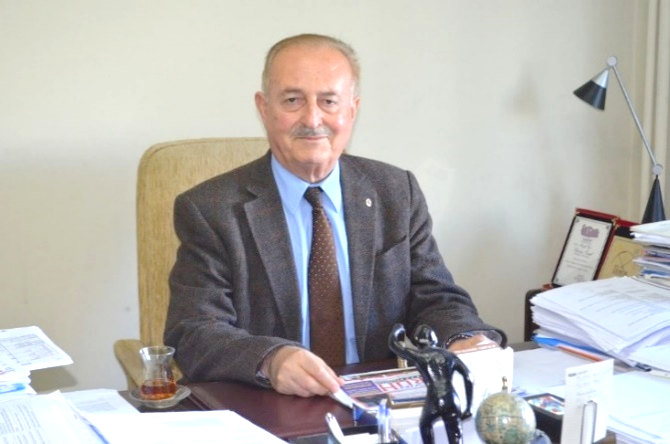 Изабран је за ванредног професора из припреме минералних сировина на Рударском факултету у Истанбулу 1975. У периоду 1979. - 1980., спроводио је истраживања у Берлину као добитник стипендије Александар Хумболт. За редовног професора изабран је 1981. Професор Инал је обављао већи број функција на Техничком Универзитету у Истанбулу. У периоду 1984. - 1994. и од 2000., обавља функцију шефа одсека за припрему минералних сировина. Такође, био је у два мандата (1975. - 1985. и 1997. - 2000.) члан Управног одбора Рударског факултета и продекан Рударског факултета Техничког Универзитета у Истанбулу (1982. - 1984.), а од 1994. је председник Турске Фондације за развој рударства и Генерални секретар Фондације Техничког Универзитета у Истанбулу. Функцију шефа одсека за рударско инжењерство обављао је од 2004. до 2007. Под његовим менторством одбрањена су 42 дипломска рада, 20 магистарских теза и 15 докторских дисертација. На факултету држи наставу из предмета: „Припрема минералних сировина“, „Технологије угља“ и „Контрола и економија постројења за ПМС“. Проф. Гивен Инал је председник Балканске Академије наука за минералне технологије и члан Руске академије наука за екологију и заштиту животне средине. Члан је Турског удружења рударских инжењера, Друштва рударских инжењера САД, потпредседник Међународне Питсбуршке Конференције, члан организационог и научног комитета Међународног конгреса о припреми минералних сировина, члан међународног научног комитета Балканског конгреса, члан Међународног симпозијума о ПМС и председник 23. Међународног конгреса о ПМС одржаног 2006. у Истанбулу. Био је организатор IV (1984.) и IX (2001.) Балканске конференције о припреми минералних сировина, одржаних у Истанбулу, прве као подпредседник, а друге као председник Организационог комитета. Г. Инал је био председник два Међународна симпозијума о припреми минералних сировина одржана у Истанбулу (1990. и 1998.). Био је укључен у реализацију, као руководилац, или координатор, 76 научних и 155 примењених пројеката. Аутор је, или уредник, 17 књига и зборника радова. Укупно је објавио 346 радова у домаћим и међународним часописима и домаћим и међународним скуповима. Члан је уређивачких одбора многих домаћих и међународних периодичних издања. Аутор је 3 патента.Основни правац научних активности проф. Инала је повезан са основним теоријским истраживањима и трансфером нових технологија на технолошке процесе у постројењима. На отварању XVI балканског конгреса о припреми минералних сировина 17. јуна 2015. у Београду, проф. др Гивен Иналу је додељена Повеља Проф. др Димитрије Антула, за допринос научној сарадњи у припреми минералних сировина између Србије и Турске.Ожењен је и има два сина.